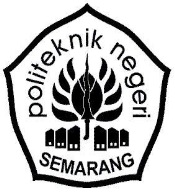 FORMULIR PROSEDUR MUTUNo. FPMFORMULIR PROSEDUR MUTURevisi2SURAT PERNYATAAN DOSEN PEMBIMBINGTanggal1 juli 2010SURAT PERNYATAAN DOSEN PEMBIMBINGHalaman1/1SURAT PERNYATAAN DOSEN PEMBIMBINGYang bertanda tangan dibawah ini :Nama Pembimbing 1 : ………………………….. NIP :…………….Nama Pembimbing 2 : ………………………….. NIP :…………….  Sebagai Dosen Pembimbing dari mahasiswa :Nama                  : ………………………… NIM : ………………Alamat                : …………………………………………………Jurusan              : …………………………………………………Judul Tesis         : …………………………………………………Bersama ini menyatakan :Menyetujui mahasiswa tersebut di atas untuk mengikuti seminar dan Ujian Tesis periode Wisuda bulan .....................................Bersedia hadir dalam Seminar dan Ujian Tesis untuk mendampingi mahasiswa tersebut di atas.Menyerahkan bukti publikasi ilmiah.Demikian Untuk diketahuiSemarang,………………SURAT PERNYATAAN DOSEN PEMBIMBINGYang bertanda tangan dibawah ini :Nama Pembimbing 1 : ………………………….. NIP :…………….Nama Pembimbing 2 : ………………………….. NIP :…………….  Sebagai Dosen Pembimbing dari mahasiswa :Nama                  : ………………………… NIM : ………………Alamat                : …………………………………………………Jurusan              : …………………………………………………Judul Tesis         : …………………………………………………Bersama ini menyatakan :Menyetujui mahasiswa tersebut di atas untuk mengikuti seminar dan Ujian Tesis periode Wisuda bulan .....................................Bersedia hadir dalam Seminar dan Ujian Tesis untuk mendampingi mahasiswa tersebut di atas.Menyerahkan bukti publikasi ilmiah.Demikian Untuk diketahuiSemarang,………………SURAT PERNYATAAN DOSEN PEMBIMBINGYang bertanda tangan dibawah ini :Nama Pembimbing 1 : ………………………….. NIP :…………….Nama Pembimbing 2 : ………………………….. NIP :…………….  Sebagai Dosen Pembimbing dari mahasiswa :Nama                  : ………………………… NIM : ………………Alamat                : …………………………………………………Jurusan              : …………………………………………………Judul Tesis         : …………………………………………………Bersama ini menyatakan :Menyetujui mahasiswa tersebut di atas untuk mengikuti seminar dan Ujian Tesis periode Wisuda bulan .....................................Bersedia hadir dalam Seminar dan Ujian Tesis untuk mendampingi mahasiswa tersebut di atas.Menyerahkan bukti publikasi ilmiah.Demikian Untuk diketahuiSemarang,………………SURAT PERNYATAAN DOSEN PEMBIMBINGYang bertanda tangan dibawah ini :Nama Pembimbing 1 : ………………………….. NIP :…………….Nama Pembimbing 2 : ………………………….. NIP :…………….  Sebagai Dosen Pembimbing dari mahasiswa :Nama                  : ………………………… NIM : ………………Alamat                : …………………………………………………Jurusan              : …………………………………………………Judul Tesis         : …………………………………………………Bersama ini menyatakan :Menyetujui mahasiswa tersebut di atas untuk mengikuti seminar dan Ujian Tesis periode Wisuda bulan .....................................Bersedia hadir dalam Seminar dan Ujian Tesis untuk mendampingi mahasiswa tersebut di atas.Menyerahkan bukti publikasi ilmiah.Demikian Untuk diketahuiSemarang,………………